Supplementary InformationThe pattern of sensitive species being increasingly found in isolated populations vulnerable to local extinction can also be seen in data from the Swedish Species Information Centre (Artdatabanken, 2020), a database of species observations contributed by both professionals and the public (Fig. S1). An illustrative example is the sensitive species L. pulmonaria, which is rather distinctive and therefore often reported (as well as being the subject of numerous studies). The decline and fragmentation in in the southern half of Sweden is clear even at the coarse scale of the map. We can also assume that L. pulmonaria was more abundant prior to 1990 (studies from the 1980’s already reported steep declines in southern Sweden attributed to air pollution e.g. Hallingbäck & Olsson (1987)), but there are too few comparable observations for this period in the Species Information Centre database. Recent research (Ronnås et al., 2017) indicates that spore dispersal for this species can occur over longer distances (up to several kilometres) and that it may therefore be largely establishment limitation that results in the observed poor effective dispersal already mentioned in the discussion section. However, this study was performed in an area of old growth forest, and the authors note that in heavily managed forest short distance dispersal is the dominant process, as explored in Belinchón et al. (2017). 
We note that the Swedish Species Information Centre data are not based (only) on rigorous systematic resampling, but also have a citizen science component, and are potentially affected by variations in sampling effort. However, there is no indication that a consistent decrease in sampling effort in southern Sweden has occurred which could account for the decline seen there, and the species has changed Red List classification in Sweden from “LC- Least Concern” in 2000 to “NT- Near Threatened” in 2005 and remained at NT since then.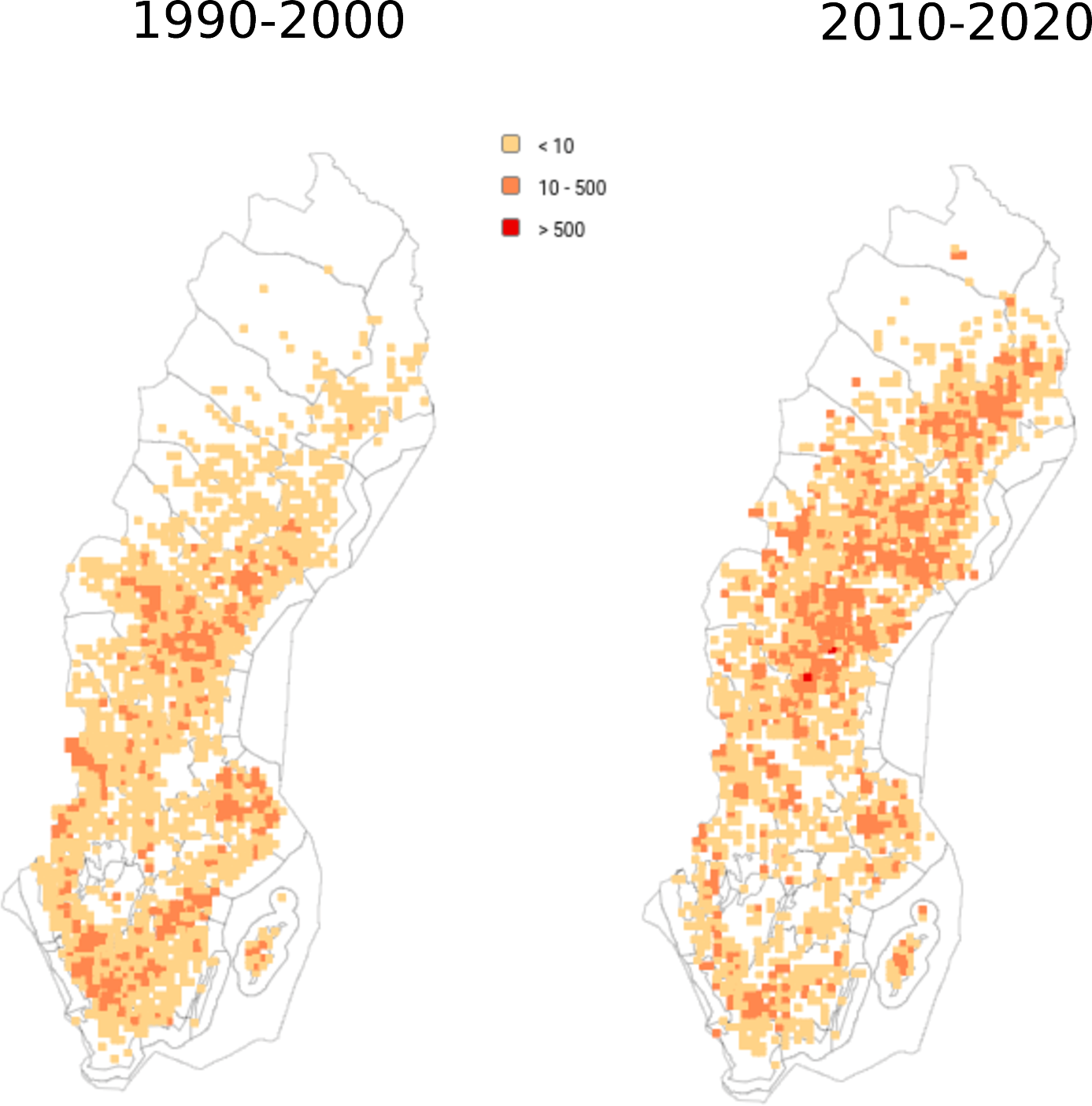 Fig. S1. Recorded observations of L. pulmonaria in the Swedish Species Information Centre database in the periods 1990–2000 and 2010–2020.Site InformationDEIMS-SDR (Dynamic Ecological Information Management System - Site and dataset registry), which can be found at deims.org, is a database of long-term ecosystem research sites, with information about sites, parameters measured and contact information. The sites featured in this study have the following permanent identifiers.Aneboda https://deims.org/9dd45aa6-ed7a-49d2-bea4-7750351c55d0Kindla https://deims.org/9aa88bb6-b4a9-4569-8520-3d26643e6de9Gårdsjön https://deims.org/9abbb750-8325-4a00-a801-db9cf3a2df13Gammtratten https://deims.org/27415652-8de8-40e7-92c1-f82526116a2dA presence/absence epiphytic lichen species list for the monitored sites is found in Table S1.Table S1. Species list.ReferencesArtdatabanken (2020) SLU Artdatabanken – Ett Kunskapscentrum För Arter Och Naturtyper. [WWW resource] URL https://www.artdatabanken.se/Belinchón R, Harrison PJ, Mair L, Várkonyi G and Snäll T (2017) Local epiphyte establishment and future metapopulation dynamics in landscapes with different spatiotemporal properties. Ecology 98, 741–750.Hallingbäck T and Olsson K (1987) Lunglavens tillbakagång i Skåne. Svensk Botanisk Tidskrift 81, 103–108.Ronnås C, Werth S, Ovaskainen O, Várkonyi G, Scheidegger C and Snäll T (2017) Discovery of long-distance gamete dispersal in a lichen-forming ascomycete. New Phytologist 216, 216–226.GårdsjönAnebodaKindlaGammtrattenAlectoria sarmentosa (Ach.) Ach.xArthonia leucopellaea (Ach.) Almq.xBacidia arceutina (Ach.) Rehm & ArnoldxBiatora efflorescens (Hedl.) RäsänenxxB. carneoalbida (Müll. Arg.) CoppinsxBryoria capillaris (Ach.) Brodo & D.Hawksw.xxxxB. furcellata (Fr.) Brodo & D.Hawksw.xB. fuscescens (Gyeln.) Brodo & D.Hawksw.xBryoria sp.xCalicium parvum TibellxC. viride Tuck.xCaloplaca flavorubescens (Huds.) J.R.LaundonxCetraria chlorophylla (Willd.) Vain.xC. pinastri (Scop.) GrayxChaenotheca chrysocephala (Turner ex Ach.) Th.Fr.xxxxC. ferruginea (Turner ex Sm.) Mig.xxC. subroscida (Eitner) Zahlbr.xC. trichialis (Ach.) Th.Fr.xCladonia coniocraea (Flk.) Sandst.xxxC. digitata (L.) Hoffm.xC. pyxidata (L.) Hoffm.xxCladonia sp.xxxxC. squamosa Rabenh.xDimerella pineti (Schrad.) VezdaxFuscidea pusilla TønsbergxHypogymnia physodes (L.) Nyl.xxxxHypocenomyce scalaris (Ach. ex Lilj.) M.ChoisyxxxHypogymnia tubulosa (Schaer.) Hav.xxImshaugia Aleurites (Ach.) S.L.F.Mey.xxJapewia subaurifera Muhr & TønsbergxxLecanactis abietina  (Ach.) Körb.xxLecanora conizaeoides Nyl.xLecidea nylanderi (Anzi) Th.Fr.xxLepraria incana (L.) Ach.xxxLepidozia reptans  (L.) Dumort.xLobaria pulmonaria (L.) Hoffm.xLoxospora elatina (Ach.) A.Massal.xxxMicarea prasine Fr.xMycoblastus sanguinarius (L.) NormanxxOchrolechia androgyna CxxO. microstictoides RäsänenxOchrolechia sp.xxParmelia saxatilis  (L.) Ach.xP. sulcate TaylorxxParmeliopsis ambigua (Wulfen) Nyl.xxxxP. hyperopta (Ach.) ArnoldxxxPhlyctis argena (Ach.) Flot.xxxPhyscia stellaris (L.) Nyl.xPlatismatia glauca (L.) W. L. Culb. & C. F. Culb.xxxxPseudevernia furfuracea (L.) ZopfxxSphaerophorus globosus (Huds.) Vain.xThelotrema lepadinum (Ach.) Ach.xTrapeliopsis pseudogranulosa Coppins & P. JamesxUsnea filipendula Stirt.xxxU. subfloridana Stirt.x